ST. JOSEPH’S PRIMARY SCHOOL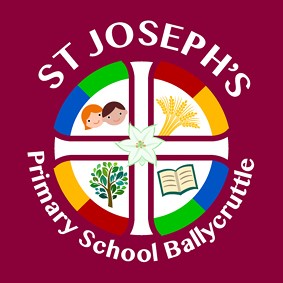 27/8/2021Dear ParentsPlease see below the details for Swimming lessons in the Down Leisure Centre for the year 2021/22. Term 1 from 8th September to 15th December’21. The lessons cost £3.50 per week and must be paid in advance. If your child can not attend swimming for any reason, the money can not be refunded as this money only covers the weekly charge for transport and the pool. Children who cannot attend swimming are not allowed to go along to the pool due to Covid regulations and would therefore have to stay behind at the school. However, both classes and teaching staff will be away at the pool during this time so it will be difficult to provide cover for anyone who is not attending swimming. We would greatly appreciate it if the payments could come in the week before each block of lessons begin. The children will need to either come to school wearing their swimming suit/shorts under their uniform or bring a swimming suit/shorts with them in a small drawstring bag along with a towel, clean underwear, hair brush (if they wish) and goggles. The hair dryers may not be available for drying hair due to Covid. They were 20p to use. The girls may wish to bring a swimming hat to keep their hair dry. The changing rooms will be available and only one school group will be in the pool at a time.We look forward to getting the children from P4-7 back to swimming this year.Yours sincerelyMrs PorterPrincipal………………………………………………………………………………………………Permission Slip to be completed.Name of child/ren (P.4-7)……………………………….. Class………………I  (Parent Name)…………………………………. give my child/ren permission to attend swimming lessons in Down Leisure Centre this 2021/22 school year.  I agree to pay upfront for each batch of lessons. I enclose £24.50 per pupil for the first 7 weeks.Signed…………………………………       Date:…………………………..Principal: Mrs I Porter  BEd MEd CCETE mail: iporter336@c2kni.netTelephone:	02844  84154645 BALLYCRUTTLE RD DOWNPATRICKCO. DOWNBT30 7ELMonth/DatesCost per half Term8th,15 th,22nd , 29thSeptember7 weeks = £24.50 per pupilto be paid by 3rd September’21 6th, 13th, 20th October (off 27th)7 weeks = £24.50 per pupilto be paid by 3rd September’21 3rd, 10th, 17th, 24th November7 weeks = £24.50 to be paid on 22nd October’21 1st, 8th, 15th December7 weeks = £24.50 to be paid on 22nd October’21 12th, 19th, 26th January6 weeks £21 to be paid by 17th December’212nd, 9th, 23rd February6 weeks £21 to be paid by 17th December’212nd, 9th, 16th, 23rd, 30th March7 weeks=£24.50 to be paid by 25th February’226th, 27th April7 weeks=£24.50 to be paid by 25th February’224th, 11th, 18th, 25th May7 weeks = £24.50to be paid on 29th April ’228th, 15th, 22nd June7 weeks = £24.50to be paid on 29th April ’22